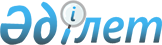 О переименовании сельского округа Биршогыр Шалкарского района Актюбинской области в сельский округ БершугирПостановление акимата Актюбинской области от 19 июня 2019 года № 240 и решение маслихата Актюбинской области от 19 июня 2019 года № 430. Зарегистрировано Департаментом юстиции Актюбинской области 25 июня 2019 года № 6265
      В соответствии со статьями 6 и 27 Закона Республики Казахстан от 23 января 2001 года "О местном государственном управлении и самоуправлении в Республике Казахстан", подпунктом 4) статьи 11 Закона Республики Казахстан от 8 декабря 1993 года "Об административно-территориальном устройстве Республики Казахстан", постановлением Правительства Республики Казахстан от 24 февраля 2014 года № 138 "Об утверждении Правил учета мнения населения соответствующей территории при наименовании, переименовании административно-территориальных единиц, составных частей населенных пунктов, а также уточнении и изменении транскрипции их наименований", заключением областной ономастической комиссии от 20 декабря 2018 года, предложений акимата и маслихата Шалкарского района, акимат Актюбинской области ПОСТАНОВЛЯЕТ и Актюбинский областной маслихат РЕШИЛ:
      1. Переименовать сельский округ Биршогыр Шалкарского района Актюбинской области в сельский округ Бершугир.
      2. Контроль за исполнением данного совместного постановления акимата и решения маслихата возложить на заместителя акима области Токжанова М.Л.
      3. Настоящее совместное постановление акимата и решение маслихата вводится в действие по истечении десяти календарных дней после дня их первого официального опубликования.
					© 2012. РГП на ПХВ «Институт законодательства и правовой информации Республики Казахстан» Министерства юстиции Республики Казахстан
				
      Аким области 

О. ОРАЗАЛИН

      Секретарь областного маслихата 

С. КАЛДЫГУЛОВА

      Председатель сессии 
областного маслихата 

Б. БЕРКИМБАЕВ
